【九州大学経済学部同窓会 創立５０周年記念寄付金概要】目標額　 １，０００万円目　　的　　財政基盤強化と創立５０周年事業開催のため募集期間  　令和４年１１月１日～令和８年３月３１日応募金額　　１口２千円から何口でもお受けいたします　５．手続き    下記銀行口座にお振込みくださるか、クレジット決済でご入金ください　　　　　　　 　振込依頼人の欄に必ず<卒業年次>も入れてください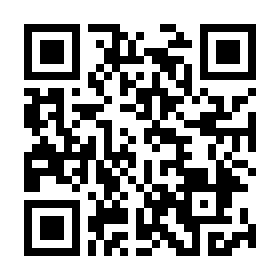 ※ご寄付頂いた方には謝意を込めて直近の同窓会報にお名前・卒業年を掲載させていただきます（匿名を希望される場合は払込用紙のチェック欄にチェックをお入れください）。［問合せ先］　〒819-0395　福岡市西区元岡744　九州大学経済学部同窓会　事務局TEL:092-802-5561　FAX:092-802-5560　E-Mail:dosokai@econ.kyushu-u.ac.jp　銀 行 振 込 案 内福岡銀行　箱崎支店福岡銀行　箱崎支店西日本シティ銀行　箱崎支店普通預金　口座番号　１７９１１１２　　　　　口座名義　九州大学経済学部同窓会　　　　　　　　　　代表者　大坪　稔普通預金　口座番号　１７９１１１２　　　　　口座名義　九州大学経済学部同窓会　　　　　　　　　　代表者　大坪　稔普通預金　口座番号　０５７４７５２　　　　　口座名義　九州大学経済学部同窓会　　　　　　　　　　代表者　大坪　稔